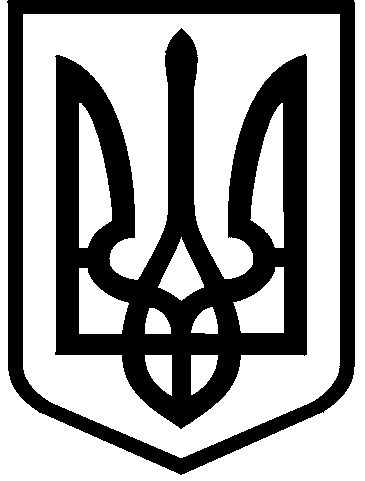 КИЇВСЬКА МІСЬКА РАДАIX СКЛИКАННЯПОСТІЙНА КОМІСІЯ З ПИТАНЬ РЕГЛАМЕНТУ, ДЕПУТАТСЬКОЇ ЕТИКИ ТА ЗАПОБІГАННЯ КОРУПЦІЇ . Київ, вул. Хрещатик, 36                                                                                        тел./факс:(044) 202-72-34___________________________                                                                                                                                ПроектПорядок деннийзасідання постійної комісії № 2/2 від 21.12.2020 (16:00; 10 поверх, каб. 1017)                                  1. Проект рішення Київської міської ради «Про внесення змін до рішення Київської міської ради від 08.12.2020 № 8/8 «Про перелік та персональний склад постійних комісій Київської міської ради ІХ скликання» (реєстраційний номер секретаріату Київради від 14.12.2020 № 08/231-121/ПР).(Доповідач Никорак І.П.)